Land Transport RuleTraffic Control Devices Amendment 2020Rule 54002/2004/13Draft for consultationLand Transport Rules are law produced by the NZ Transport Agency for the Minister of Transport. This is the public consultation (yellow) draft of Land Transport Rule: Traffic Control Devices Amendment 2020 [Rule 54002/2004/13].If you wish to comment on this draft Rule, please see the information about making a submission in the accompanying explanatory material. The deadline for submissions is 5pm Wednesday 22 April 2020.Land Transport RuleContentsPart 1 Rule requirements	1Section 1	Preliminary provisions	11.1	Title	11.2	Commencement	11.3	Principal Rule amended	1Section 2	Amendments to principal Rule	12.1	Amendment to clause 4.2 (Provision of traffic signs)	12.2	Amendment to clause 5.2 (Provision of markings)	12.3	Amendment to clause 6.4 (Steady vehicle displays in the form of a continuous display)	12.4	Amendments to clause 7.12 (Lanes)	22.5	Amendment to heading to section 8 (Pedestrian crossings, school crossing points, school patrols, and other facilities for pedestrians and path users)	22.6	Amendments to clause 8.1 (Provision of traffic control devices for pedestrians and other path users)	22.7	Amendments to clause 8.2 (Pedestrian crossings)	22.8	Amendment to clause 8.3 (School patrols)	22.9	Amendments to clause 8.4 (School crossing points)	32.10	Amendments to clause 8.5 (Pedestrian traffic signals)	32.11	Amendments to clause 8.8 (Other pedestrian facilities)	32.12	New clause 8.9 (Path priority markings)	32.13	Amendments to clause 11.4 (Facilities for cycles, transport devices, and mobility devices)	42.14	Amendment to Part 2 (Definitions)	42.15	Amendments to Schedule 2	5Part 3 Schedules	6Schedule 1 Amendments to Schedule 2 of Land Transport Rule: Traffic Control Devices 2004	6Schedule 2 New Schedule 4	7Schedule 4 Traffic control devices for indicating special vehicle lanes	7Part 1
Rule requirementsPreliminary provisionsTitleThis Rule is Land Transport Rule: Traffic Control Devices Amendment 2020.CommencementThis Rule comes into force on [date to come].Principal Rule amendedThis Rule amends Land Transport Rule: Traffic Control Devices 2004 (the principal Rule).Amendments to principal RuleAmendment to clause 4.2 (Provision of traffic signs)In clause 4.2(1), after “at which they may travel”, insert “on a roadway”.Amendment to clause 5.2 (Provision of markings)After clause 5.2(3), insert:5.2(4)	A road controlling authority may provide a regulatory marking on a footpath within its jurisdiction to instruct footpath users of the speed limit, as specified in section 3 of Land Transport Rule: Paths and Road Margins 2020. 5.2(5)	A road controlling authority may provide a regulatory marking to instruct users of a footpath, shared path, or cycle path restriction or prohibition as specified in section 4 of Land Transport Rule: Paths and Road Margins 2020 that replicates in legend, shape, size, and colour those signs in Schedule 1 that describe the relevant restriction or prohibition.Amendment to clause 6.4 (Steady vehicle displays in the form of a continuous display)In clause 6.4(12), after “cycle lane”, insert “or a cycle path”.In clause 6.4(12)(b), after “cycle lane”, insert “or the cycle path”.Amendments to clause 7.12 (Lanes)In clause 7.12(1), replace “, including a cycle lane,” with “, other than a special vehicle lane,”.After clause 7.12(1), insert:7.12(1A)	A special vehicle lane may be indicated to road users by one or more traffic control devices used singly or in combination, including:traffic control devices in clause 7.1(3); orother markings that comply with section 5; ortraffic control devices listed in Schedule 4.Amendment to heading to section 8 (Pedestrian crossings, school crossing points, school patrols, and other facilities for pedestrians and path users)In the heading to section 8, replace “and other pedestrian facilities” with “, and other facilities for pedestrians and path users”.Amendments to clause 8.1 (Provision of traffic control devices for pedestrians and other path users)In the heading to clause 8.1, after “pedestrians”, insert “and other path users”.In clause 8.1(1), replace “pedestrians” with “pedestrians and other path users”.After clause 8.1(1)(c), insert:providing a path priority marking:Amendments to clause 8.2 (Pedestrian crossings)In clause 8.2(12), replace “presence of a pedestrian” with “presence of a pedestrian or other path user”.In clause 8.2(12)(b),—replace “when a pedestrian” with “when a pedestrian or other path user”; andreplace “permit the pedestrian” with “permit the pedestrian or other path user”.Amendment to clause 8.3 (School patrols)In clause 8.3(8), after “pedestrians”, insert “and other path users”. Amendments to clause 8.4 (School crossing points)In clause 8.4(6), after “pedestrians”, insert “and other path users”.Amendments to clause 8.5 (Pedestrian traffic signals)In clause 8.5(1), after “pedestrians”, insert “and other path users”.In clause 8.5(2), after “pedestrians”, insert “and other path users”.In clause 8.5(3), after “pedestrians”, insert “and other path users”.Amendments to clause 8.8 (Other pedestrian facilities)In clause 8.8(4), after “pedestrian”, insert “or other path user”.In clause 8.8(5), after “pedestrian”, insert “or other path user”.New clause 8.9 (Path priority markings)After clause 8.8, insert:8.9	Path priority markings8.9(1)	On a side road for which a speed limit of 50 km/h or less is set, a road controlling authority may, at a place where a footpath crosses a roadway within 5 m of an intersection not controlled by traffic signals, install a path priority marking on the roadway to indicate to road users that pedestrians and other path users crossing the roadway have priority over any road user travelling on the roadway.8.9(2)	On a side road for which a speed limit greater than 50 km/h is set, a road controlling authority may, at an intersection not controlled by traffic signals, install a path priority marking on the roadway to indicate to road users that pedestrians and other path users crossing the roadway have priority over any road user travelling on the roadway if—the road controlling authority has obtained the approval of the Agency; andthe road controlling authority complies with any conditions specified in the approval.8.9(3)	Unless the road surface makes it impracticable, a road controlling authority must mark a path priority marking by installing, in accordance with section 5, two approximately parallel white line markings of at least 100mm wide spaced at a width that reflects the width of the path meeting the roadway.8.9(4)	A road controlling authority may provide additional traffic control devices to draw attention to the likely presence of path users entitled to the use of the path priority marking.8.9(5)	If white lines installed in accordance with clause 8.9(3) do not contrast with the colour of the adjacent roadway, the roadway must be resurfaced or marked to provide a contrast to the white lines.8.9(6)	A path priority marking must be placed so that—it is visible to a driver approaching the path priority marking from any direction; andthe driver’s view of the entire length of the path priority marking is unobstructed by any permanent growth, construction, or physical feature.Amendments to clause 11.4 (Facilities for cycles, transport devices, and mobility devices)In the heading to clause 11.4, replace “wheeled recreational devices” with “transport devices”.In clause 11.4(2), replace “wheeled recreational devices” with “riders of transport devices”.In the cross-heading above clause 11.4(3), replace “wheeled recreational device” with “transport device”.In clause 11.4(3), replace “wheeled recreational devices” with “transport devices,”.In clause 11.4(4), replace “wheeled recreational devices” with “transport devices”.In clause 11.4(5), replace “, in the same manner as described in 10.5 for an intersection” with “as described in clause 6.4(12)”.Amendment to Part 2 (Definitions)In Part 2, in its appropriate alphabetical order, insert:transport device has the same meaning as in Part 2 of Land Transport Rule: Paths and Road Margins 2020In Part 2, revoke the definition of wheeled recreational device.Amendments to Schedule 2In Schedule 2, after M2-4, insert the marking M2-4A set out in the Schedule to this Rule.Replace the heading to symbol M2-3C with “Symbol for use at a path priority marking or driveway crossing for cycle path, shared path, or footpath”.  Replace the heading to symbol M2-3D with “Symbol for use at a path priority marking or driveway crossing for cycle path, shared path, or footpath”. In Schedule 2, after M7-1, insert:Note: the word ONLY may be marked above a left turn arrow to indicate that all classes of road user must turn left, including cycles.Part 3
SchedulesSchedule 1
Amendments to Schedule 2 of Land Transport Rule: Traffic Control Devices 2004M2-7A Path speed limit 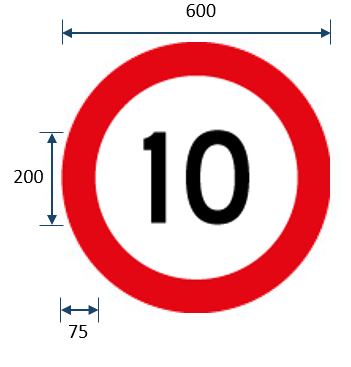 Note – M2-7A can only be used in association with speed limits on paths as described in Land Transport Rule: Paths and Road Margins 2020. Schedule 2
New Schedule 4Schedule 4
Traffic control devices for indicating special vehicle lanes[Please see the Overview material for a description of the types of signs to be included in this Schedule.]Shape and size: circle 600 mm diameter Shape and size: circle 600 mm diameter Shape and size: circle 600 mm diameter Shape and size: circle 600 mm diameter Background: white Background: white Background: white Background: white Border: red 75 mm Border: red 75 mm Border: red 75 mm Border: red 75 mm ‘[speed limit in km/h]’ in black numerals size 200/31‘[speed limit in km/h]’ in black numerals size 200/31‘[speed limit in km/h]’ in black numerals size 200/31